 «Новая модель аттестации на основе применения единых федеральных оценочных материалов (ЕФОМ) и минимизации профессиональных дефицитов у педагогов в рамках формирования 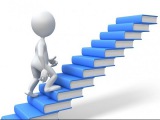 национальной системы учительского роста (НСУР)».Оценка и развитие профессиональной компетентности учителя на разных этапах его профессиональной карьеры является одним из важнейших направлений государственной политики в области образования.  Большое внимание подготовке учителей математики уделено в Концепции развития математического образования в Российской Федерации   (распоряжение Правительства Российской Федерации от  24.12.2013 No  2506-р), в которой задачи профессионального развития учителей математики тесно взаимосвязаны с общими задачами совершенствования системы математического образования в России. В настоящий момент повышение квалификации учителей, а также аттестация на присвоение квалификационной категории, осуществляются в Российской Федерации преимущественно на региональном уровне. При этом отсутствуют единые для России механизмы обеспечения качества работы учителей. Таким образом, одной из актуальных задач модернизации системы общего образования является организация объективной оценки компетенций учителей на основе единых для России подходов, которая позволяла бы, с одной стороны использовать результаты оценки для присвоения квалификационных категорий, а с другой  – давала бы импульс развитию системы подготовки и повышения квалификации учителей.Чего ожидать в 2018 году?Не так давно заместитель Рособрнадзора Анзор Музаев представителям СМИ рассказал о том, что в следующем году планируется принять новую модель аттестации учителей. По его словам, подобные меры направлены на то, чтобы уменьшить количество слабых педагогов и повысить их уровень квалификации. Результаты проверок ВПР, сравнивание оценок по ЕГЭ и оценок в школах и по классам показывает, что некоторые учителя завышают отметки, иными словами они не соответствуют действительным знаниям учеников. Особенно подобное явление наблюдается в провинции. Музаев считает, что причина может крыться в недостаточной осведомленности педагога, малом багаже его знаний.Новая форма аттестации учителей в 2018 году разрабатывается совместно с учительским составом, что позволит исключить промахи при составлении заданий для проверки профпригодности педагогов. Новая модель проверки работников образовательной сферы будет состоять из трех основных блоков:Проверка уровня знаний по предмету.Проверка психологических характеристик.Проверка педагогических навыков.Такой подход позволит определить не только уровень знаний педагога, но и его умение подать материал, найти общий язык с детьми и так далее. Новая аттестация педагогических сотрудников с 2018 года будет проводиться каждые 4 года.26 июля 2017 года Министр образования и науки РФ Ольга Васильева подписала приказ, утверждающий «дорожную карту» по формированию и введению национальной системы учительского роста (НСУР). Выполнять её будет как Минобрнауки России, так и Рособрнадзор.В рамках реализации документа будет создана межведомственная комиссия по формированию и введению национальной системы учительского роста (НСУР), составлен список регионов, где будет апробироваться система, и сформирован перечень экспертов.Помимо этого, будет разработана новая модель аттестации педагогов, а также подготовят единые федеральные оценочные материалы. Национальная система учительского роста (НСУР) также будет утверждена законодательно.В рамках выполнения «дорожной карты» разработают методические рекомендации и предложения по введению системы. Рекомендации также будут касаться внедрения в штатное расписание должностей, основанных на должности «учитель».В сентябре 2017 года более 4000 учителей русского языка и математики  из 13 регионов России примут участие в апробации модели уровневой оценки компетенций учителей.Модель представляли сотрудники (Российского государственного педагогического университета г.Санкт-Петербург) РГПУ им. Герцена Светлана Анатольевна Писарева, директор института педагогики, и Виктория Игоревна Снегурова, заведующая кафедрой методики обучения математики и информатики.Согласно этой модели оценка компетенций учителя должна происходить в три этапа:• Диагностическая работа - тестирование (min 10 заданий – 2 часа для выполнения, время фиксировано);- решение методических задач с развернутым ответом (3 задачи – 2 часа для выполнения, время фиксировано);- решение профессиональной задачи (1 задача на выбор учителя – по содержанию может быть связана с уроком – 1 – 5 дней).• Опросник для учителей - участников апробации, включающий не менее 15 вопросов, направленных на выявление опыта работы и квалификации учителя и особенностей выполнения им профессиональных обязанностей использование методических материалов, использование ИКТ, оценивание учебных достижений и т.п.; • Видеотрансляция или видеозапись урока, позволяющая более точно оценить реальный опыт учителя в контексте предложенного им решения профессиональной задачи диагностической работы.Авторы модели считают, что умение решать задачи диагностической работы позволяет сделать вывод об умении учителя решать профессиональные задачи, возникающие в реальных ситуациях профессиональной педагогической деятельности, с использованием знаний, профессионального и жизненного опыта, личностных и профессиональных ценностей.По результатам диагностической работы тестируемый учитель может получить один из трех уровней диагностируемых компетенций:• Уровень I. Умеет решать задачи, связанные со знанием предмета и методикой преподавания предмета, в рамках программы (программ), умеет привести примеры из реального педагогического опыта. • Уровень II. Умеет решать задачи, связанные со знанием предмета и методикой преподавания предмета, в рамках программы (программ) в измененной ситуации, умеет привести соответствующие примеры из реальной практики. • Уровень III. Умеет решать задачи, связанные со знанием предмета и методикой преподавания предмета, в рамках программы (программ) в ситуации неопределенности условий задачи, умеет привести соответствующие примеры из реальной практики.Диагностическая работа: профессиональная задача Шаги, которые приведут к решению: 1. Сформулируйте конкретную задачу, которую вам необходимо решить в данной ситуации. 2. Какую информацию и из каких источников вам необходимо собрать для решения этой задачи? Какими методами вы при этом будете пользоваться? 3. Сформулируйте перечень вопросов, на которые нужно найти ответы и предложите конкретные действия, необходимые для их выполнения. 4. Предложите решение задачи в виде плана урока с указанием элементов предметной среды, используемых на каждом этапе урока для каждого класса. 5. Аргументируйте предложенное решение. 6. В каких еще ситуациях применимо предложенное решение? 7. Укажите, какие этико-правовые нормы профессиональной деятельности педагога могут быть нарушены в процессе реализации вашего решения. Примеры ситуаций • В кабинете, где вы работаете, имеется необходимое оборудование в соответствии с ФГОС общего образования. Какие элементы предметной среды и каким образом вы будете использовать при проведении обобщающего урока в двух разных классах (например, в 5 и 10)? Чем будут отличаться данные уроки? • Вы учитель — ответственный за подготовку и проведению предметной недели для обучающихся основной школы. Предложите варианты взаимодействия учителей разных предметов, которые помогут учащимся осознать взаимосвязь предметных знаний и раскроют ценностный аспект и творческий потенциал предметов. Результаты выполнения первой части диагностической работы являются основанием для вывода о достижении учителем базового (порогового) уровня профессиональной компетенции.Минимально необходимое количество баллов равно 13.При выполнении первой части диагностической работы с результатом ниже 13 баллов делает возможным вывод о недостаточном уровне для преподавания соответствующего предмета в образовательном учреждении и необходимости повышения квалификации в направлении предметной подготовки и базовой методической подготовки. Процедура апробации. Прохождение процедуры исследования участником В личном кабинете на портале ABBYY Мониторинг участник приступает к прохождению каждого этапа исследования: • Заполнение опросника – внесение контекстной информации о себе • Тестирование - выполнение заданий, подразумевающих краткий ответ в виде онлайн тестирования • Решение методических задач • Решение профессиональной задачи • Загрузка видеозаписи урока • Просмотр результатов Оценивание • Первая часть ДР оценивается автоматически.• Вторая часть ДР оценивается экспертами на основе предложенных критериев.• Профессиональная задача оценивается экспертами на основе предложенных критериев.• Видеозапись урока оценивается экспертами на основе предложенных критериев.Итоговый доклад для Правительства РФ о проведенной работе по формированию и введению национальной системы учительского роста планируется подготовить к декабрю 2020 года. Вопросов  много, и нам предстоит совместная большая работа в рамках формирования НСУР, ведь по сути это реформа образования. Хочется пожелать, чтобы переход на новую модель аттестации прошел безболезненно и позитивно для педагогических работников.